【例文】＠学外高校3年生　保護者各位　　　　　　　　　　　　　　　　　　　　　　　　　　　　　2024年〇月吉日　　　　　　　　　　　　　　　　　　　　　　　　　　　　立命館宇治中学校・高等学校保護者会　　　　　　　　　　　　　　　　　　　　　　　　　　　　　　　　　　　　会長　　谷　　康平　　　　　　　　　　　　　　　　　　　　　　　　　　　　　中学３年学年委員長　　〇〇　○○　　　　　　　　　　　　　　　　　　　　　　　　　　　　　　　　　　副委員長　　〇〇　○○高校3年　学年行事「第〇回　学年懇親会」のご案内夏空がまぶしい季節となってまいりましたが、保護者の皆さまにおかれましては、ますますご健勝のこととお慶び申し上げます。平素は保護者会活動にご理解とご協力をいただき、誠にありがとうございます。　さて、この度先生方と保護者の親睦を深めるために、下記の日程で高校最後の第〇回学年懇親会を開催しますので、ご案内致します。　公私とも何かとご多用かとは存じますが、万障お繰り合わせの上、ぜひご参加くださいますようお願い致します。なお、この行事には保護者会費より補助が出ております。　　　　　　　　　　　　　　　　　　　　　　記　　　日時：2024年〇月〇日（〇）18：00～20：00　【雨天決行】（受付　17：30～）　　　場所：京都府立宇治公園中の島喜撰橋畔（宇治橋上流塔の島）　　　受付場所：□▼屋　西隣に設営　　　参加費：4,500円【鵜飼乗船代・お食事代（季節の特別折詰）】　　　　　　　参加費は当日受付にて、おつりが出ないようお願いします。　　　　　※この行事には、保護者会費より生徒の保護者に対して補助がでております。　※各感染症等の流行状況により、季節の特別折詰は、下船時でのお持ち帰りに変更させていただく場合がございます。また、宇治川〇〇▽より鵜飼の開催が中止される場合には、Classiにて連絡をさせていただきます。　※駐車場はございません。当日は公共交通機関をご利用ください。　※飲酒される方は、お車でのご来場はお控えください。　※欠席される方への補助費の還元はいたしかねます。　※キャンセルは〇月〇日までにご連絡ください。　それ以降は、参加費をご負担いただくことになりますので、ご了承ください。　　連絡先：【〇〇】TEL０９０－○○〇〇－○○○○　【○○】TEL０９０－○○○○－○○○○※直接、学校へのお問い合わせはお控えいいただきますようお願いいたします。　　　　　　　　　　　　　　≪学年懇親会の出欠回答方法≫　※〇月〇日（〇）にClassiで配信される出欠アンケートにご回答ください。（〆切：〇月〇日（〇））　※出欠の如何に関わらず、保護者様全員ご回答くださいますようお願い申し上げます。　□▼屋：http//uji-〇〇○○/shikakusankaku/▲.html  宇治川○○▽：http//www.kyoto-uji-○○▽/marumaru.com以上【例文】＠学内中学3年生　保護者各位　　　　　　　　　　　　　　　　　　　　　　　　　　　　　2024年〇月吉日　　　　　　　　　　　　　　　　　　　　　　　　　　　　　　立命館宇治中学校・高等学校保護者会　　　　　　　　　　　　　　　　　　　　　　　　　　　　　　　　　　　　　　会長　　谷　　康平　　　　　　　　　　　　　　　　　　　　　　　　　　　　　　　　高〇年学年委員長　　〇〇　○○　　　　　　　　　　　　　　　　　　　　　　　　　　　　　　　　　　　　副委員長　　〇〇　○○中学3年第〇回学年懇親会『研修旅行の写真・ビデオ鑑賞会』のご案内　　秋風かおる爽やかな季節になってまいりました。保護者の皆様いかがお過ごしでしょうか。平素は保護者会活動に、ご理解とご協力をいただき、誠にありがとうございます。　さて、ご家庭では研修旅行から帰ってきた子どもたちからの、たくさんの土産話で盛り上がったことと思います。保護者の皆様にも研修旅行の様子を写真・ビデオのスライドショーで楽しんでいただきたく、つきましては、下記日程で第〇回学年懇親会を開催致しますので、ご案内申し上げます。　公私とも何かとご多用かとは存じますが、万障お繰り合わせの上、ぜひご参加くださいますようお願い致します。　　　　　　　　　　　　　　　　　　　　　記　　　日時：2024年〇月〇日（〇）　13：30～15：30　（受付　13：00～）　　　場所：本校Ａ棟多目的室　　　会費：無料（保護者会の補助費からお茶とお菓子をご用意させていただきます。）　　　この行事には、保護者会費より生徒の保護者に対して補助がでております。　　　　　　　　　　　　　　≪学年懇親会の出欠回答方法≫　※〇月〇日（〇）にClassiで配信される出欠アンケートにご回答ください。（〆切：〇月〇日（〇））　※出欠の如何に関わらず、保護者様全員ご回答くださいますようお願いいたします。※締め切り後の連絡先：【〇〇】TEL０９０－○○〇〇－○○○○(ショートメールでお願いします。)※直接、学校へのお問い合わせはお控えいいただきますようお願いいたします。＜お願いとご確認＞　＊駐車場はございませんので、当日は公共交通機関をご利用ください。　＊植物公園・太陽が丘・近郊住宅地への駐車はご迷惑になりますのでおやめください。　＊学年懇親会にご欠席されます方への補助費の還元はいたしかねます。　＊名札と上履きをご持参ください。　＊京阪宇治交通バスにご乗車の場合は下記のQRコードから時刻表にアクセスできます。ご参照ください。　＜行き＞　　　　　　　　　　＜行き＞　　　　　　　　　　　＜帰り＞　　　　　　　　　 　系統【240・240A・250A】　　系統【240・240A・250・250A】　系統【240A・250A】　近鉄大久保駅→京阪宇治駅　 　 京阪宇治駅→立命館宇治高校　　　  立命館宇治高校→近鉄大久保駅／立命館宇治高校→京阪宇治駅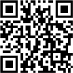 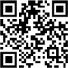 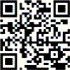 以上